1 вариант URL отображается в окне просмотра, 951 полей больше чем 1,в том числе сохраненный полный текст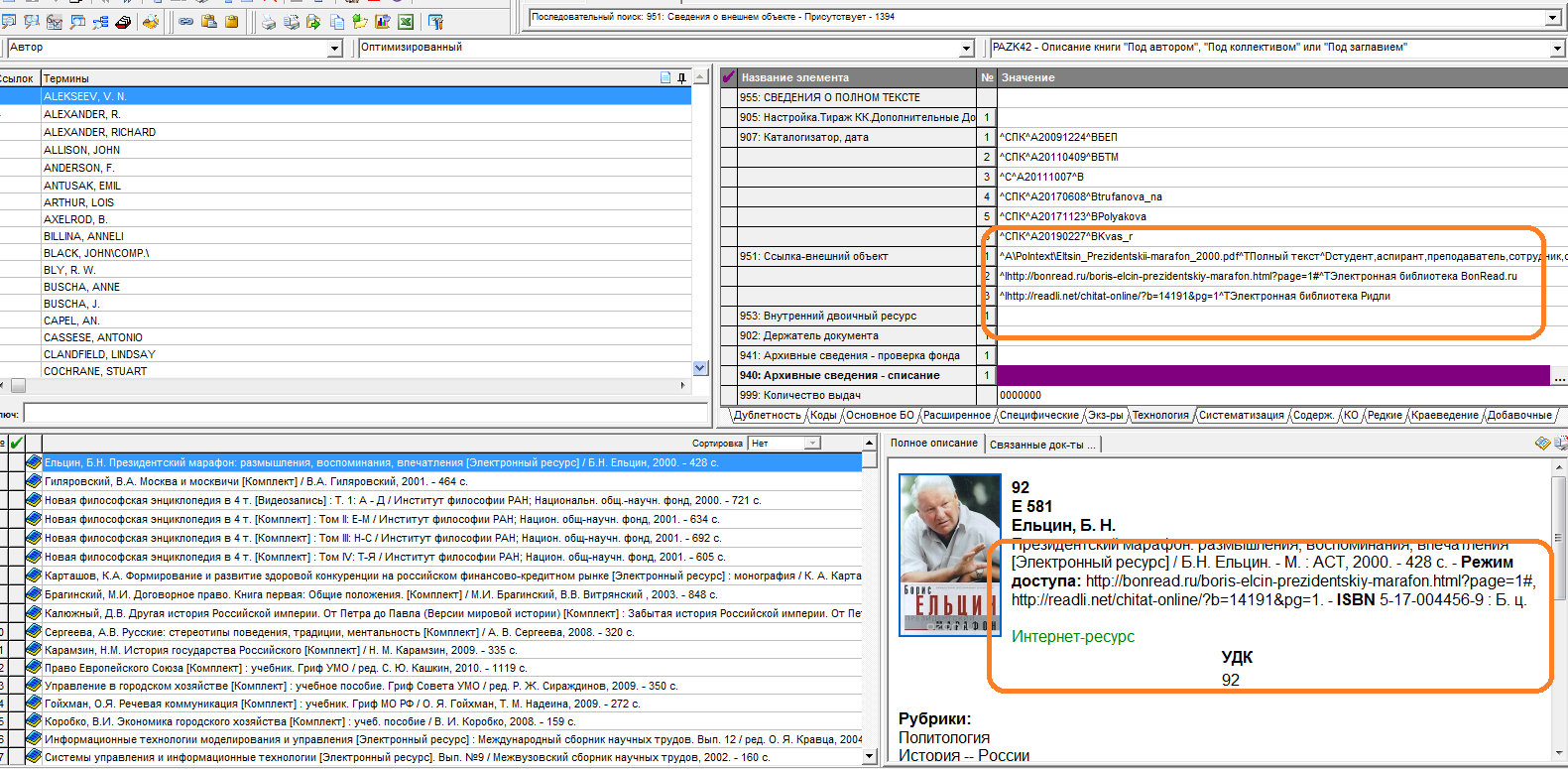 2 вариант URL НЕ отображается в окне просмотра, 951 полей больше чем 1 (тк аудио-ресурс?)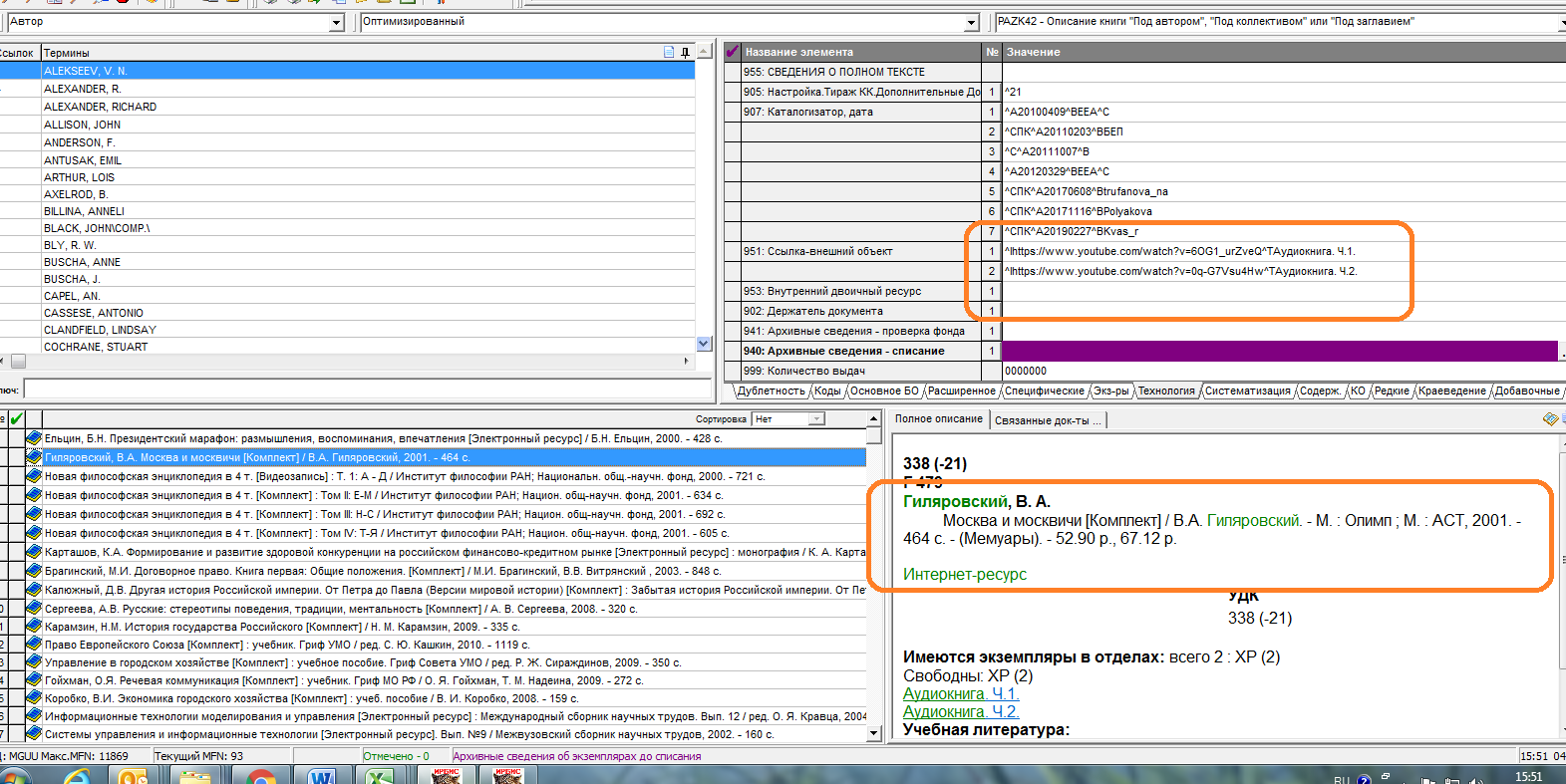 3 вариант URL НЕ отображается в окне просмотра, 951 полей больше чем 1, в том числе титульный лист и содержание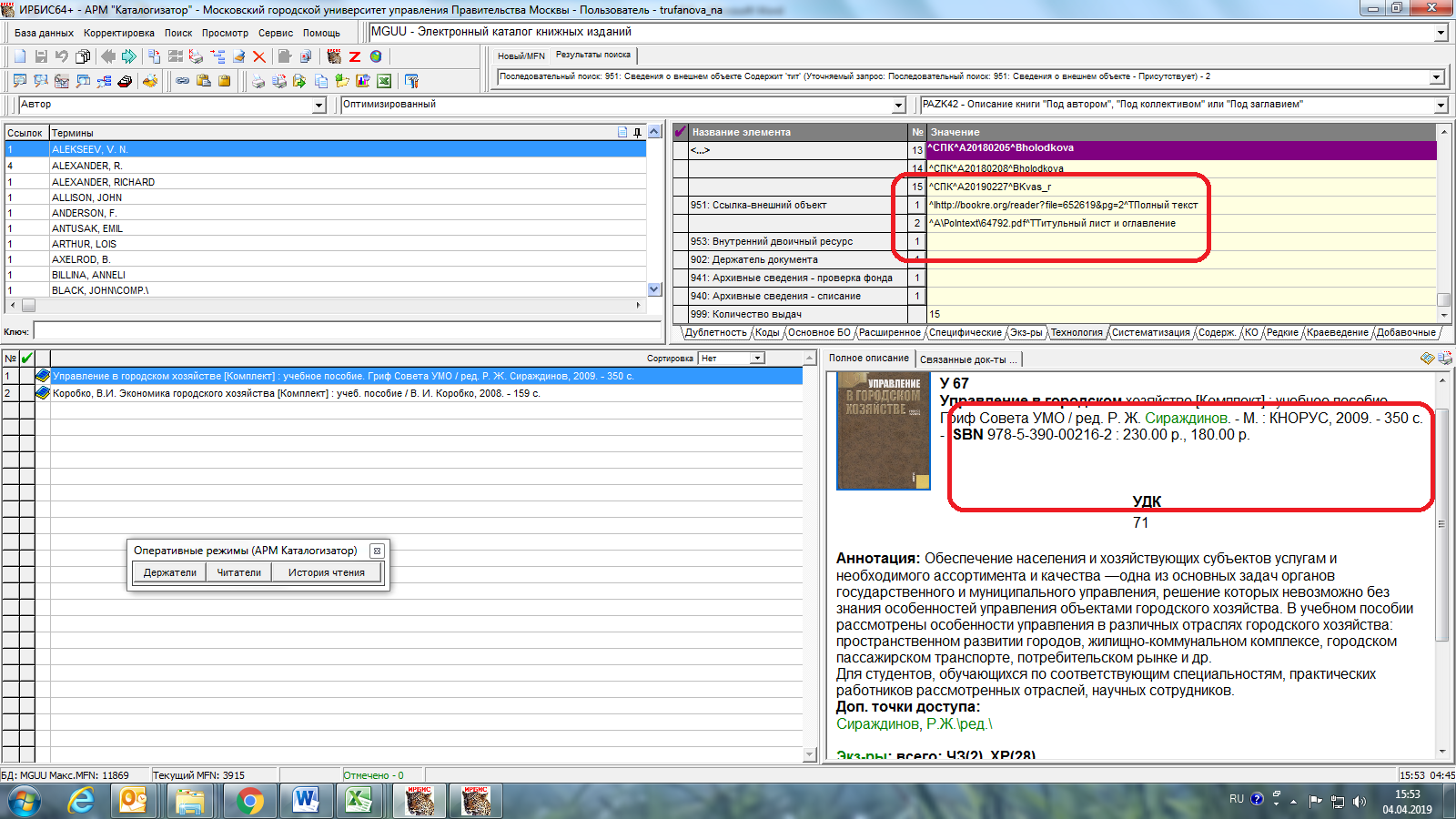 4 вариант URL НЕ отображается в окне просмотра, 951 поле 1, ссылка рабочая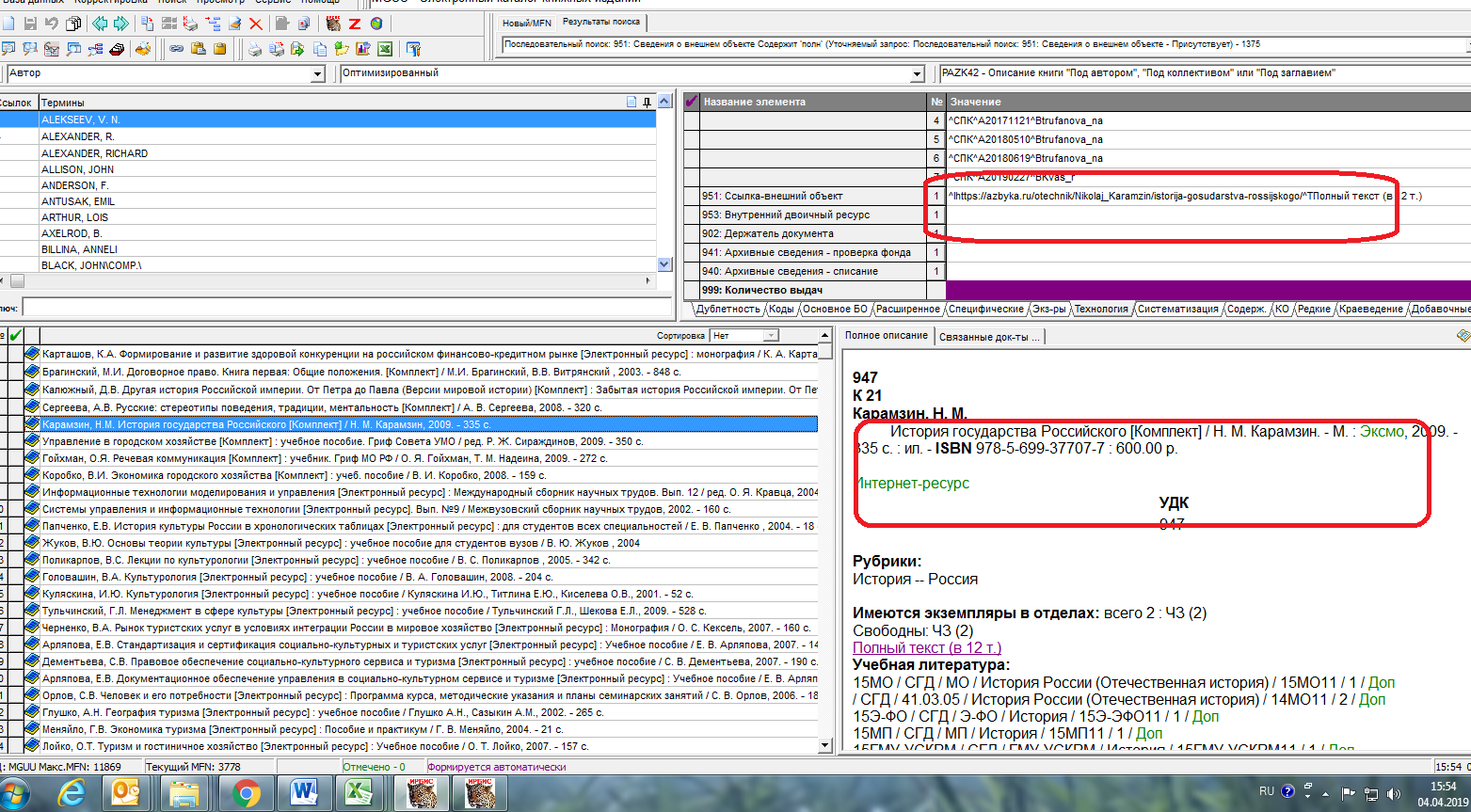 5 вариант URL НЕ отображается в окне просмотра, 951 поле 1, ссылка не действующая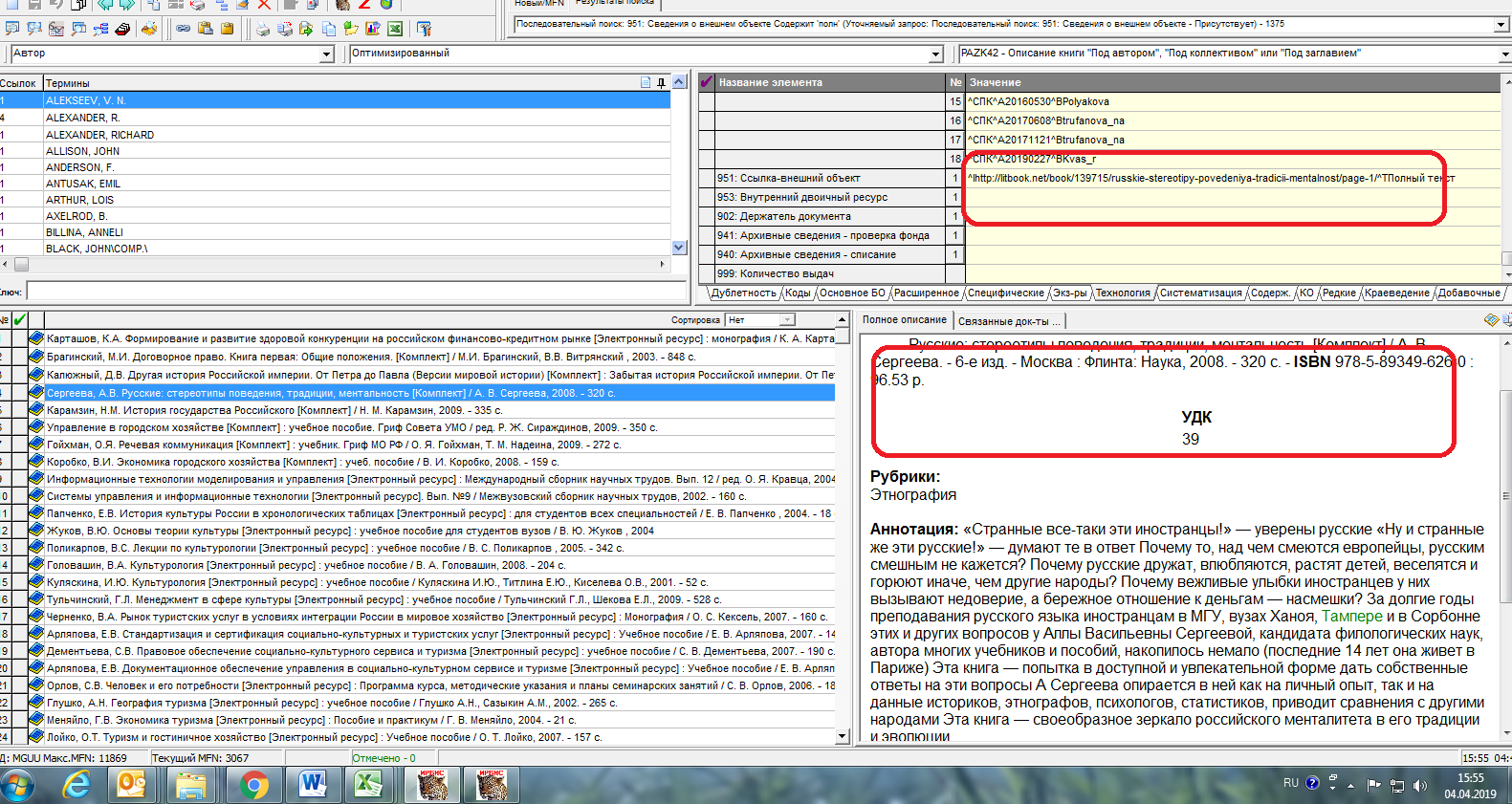 